In general, any action that involves funding from a sponsor and/or requires formal authorization and signatures will require a new record to be entered into Cayuse SP. 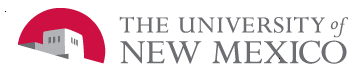 The table below will help you determine what specific actions need a Cayuse SP record. If you have any questions regarding whether or not a specific action requires a Cayuse SP record please contact your assigned SPO and FRSO (Click here to find your SPO/FRSO).Action TypeA Cayuse SP Record Is NeededIf NO, action may be initiated by email and any correspondence/documents may be appended to the existing Cayuse SP record, usually by OSPA Cayuse SP Record Is NeededIf NO, action may be initiated by email and any correspondence/documents may be appended to the existing Cayuse SP record, usually by OSPAction TypeYesNoNew Proposal  (UNM is Prime or Subawardee)Competing ContinuationResubmission Proposals (UNM is Prime or Subawardee)Funded Contracts not originated with proposal submissionLOI/White Paper/Concept Paper with required budget and/or with or without a required signature from the UNM Authorized RepresentativeLOI/White Paper/Concept Paper without a required budget and without a required signature from the UNM Authorized RepresentativeSupplemental Funding RequestsNon-Competing ContinuationAward Institutional Transfers No Cost Extension RequestPrior Approval RequestChange of PI RequestsCarryforward RequestsNon-Disclosure AgreementsProperty Agreements (fully executed copy will be sent to University Services—Inventory Control)Non-Funded Agreements (MOU, MTA, data access, etc)Limited Competition Proposal (the pre-proposal that is selected by the Limited Competition Committee)